ScopeThe A+ Project scope includes the addition of a 300 m long Filter Cavity Tube (FCT) to extend the vacuum envelope at both of the LIGO Observatories. This specification pertains to the final design, fabrication and delivery of the pipe supports for the FCT. We seek companies to provide solutions from existing designs or components on a non-developmental time scale.(All aspects of FCT installation will be performed by LIGO Laboratory.)TypesThe design of the FCT supports calls for two basic types of supports, fixed and guided (see Figure 1):Guided (G) Support: the tube is free to move axially.Fixed (F) Support: the tube is constrained in all degrees-of-freedom.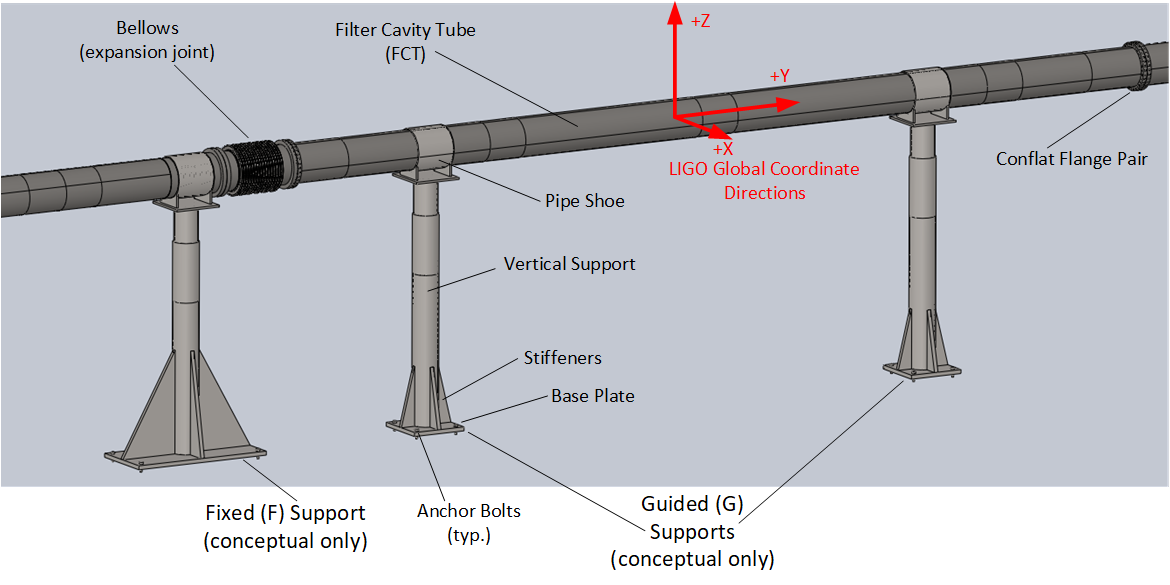 Figure 1  A representative section of the FCT (conceptual only)QuantitiesA total of 162 FCT supports are required. The quantities of each type of FCT support are given in the following table.RequirementsPipe size and interfaceAll supports shall include a pipe shoe that clamps around a nominal 10 inch outer diameter stainless steel (304) pipe. The shoe clamp material/design shall be compatible with the stainless steel pipe such that galvanic corrosion is not active. Support HeightsThe height of the FCT centerline relative to the floor varies between 46 and 70 inches over the ~300 meter span of the FCT. Height AdjustmentA vertical height adjustment capability is required for each support with a range of ± 1 inches from its nominal height.Support Base PlatesThe loads imposed at the FCT centerline will be reacted by four (4), ½” diameter, anchors which are epoxy-bonded 4.5” deep into a 6” thick concrete slab. The support base dimensions are indicated in the Table below. Each base plate will have four (4) clearance holes for ½" floor anchors located 1.5” inches from each edge near each corner of the plate.Table 3  Base Plate dimensionsLoads on the Pipe ShoeTable 2  Maximum Loads (lbf) imposed on Supports at Pipe CenterlinePipe Shoe lateral adjustment rangeThe Fixed (F) Supports shall be capable of lateral adjustment range of ± 0.5”.Guided (G) Support Type FeaturesGuided (G) Supports shall allow sliding motion of the tube in a horizontal plane, principally in the axial direction.Coefficient of FrictionThe static coefficient of friction between the sliding surfaces of the Guided Support shall be no greater than 0.35. Hydrocarbon lubricants (oils, greases) are to be avoided if possible; low friction dry films or materials are preferred. Axial rangeThe Guided Supports shall be capable of accommodating at least -3.4 to +1.0 inches, or a total range of 4.4 inches. Pipe Shoe Lateral offset rangeThe Guided Supports shall be capable of accommodating a lateral offset from the top center of the Vertical Support of ± 1.4”.Large motion vertical and lateral restraintVertical and lateral motion of more than approximately ± 0.5” shall be prevented by limit stops in the design of the guided pipe shoe.AUTHOR(S)DATEDocument Change Notice, Release or ApprovalDennis Coyne, Stephen Appert9 Sep 2020see LIGO DCC record StatusType@LLO@LHOTotalFixed (F)161632Guided (G)6565130Totals8181162Support TypeBase Plate DimensionsFixed (F)17” x 36”Guided (G)14” x 14”Fixed Guided Maximum Uplift00Maximum Downward246603Dead Load176431Lateral122215Axial1700193